Proliferative verrucous/multifocal leukoplakia: Updates and literature review "case report"Author and Co-author Names1Colleage of dentistry, King Saud University/PhD student, Riyadh, Saudi ArabiaDr.LUJAIN ALSAHMANAbstractRationale: Proliferative verrucous leukoplakia (PVL) is a multifocal, slowly evolving lesion that resists all types of treatment and has a high propensity for malignant transformation into oral squamous cell carcinoma. Lack of awareness and acquaintance with white lesions of the oral cavity makes it difficult to diagnose. Besides being rare, PVL significantly aggressive, so clinicians need to be aware of it carefully. Therefore, it is recommended to have the earliest possible diagnosis and total excision of this lesion. We report this case to present typical clinical and histologic features of PVL so a For the purpose of sensitizing clinician.Patient concern: A 61-year-old female came to the clinic concerning of recurring painless, white patch on the tongue 2 months ago, associated with oropharyngeal dryness.Diagnoses: This case satisfies these major and minor criteria to diagnosed PVL.Intervention: An excisional biopsy of the lesion was done to check for the presence of dysplasia, as lesions were persisting. Hemostasis was achieved with single interrupted sutures.Outcome: no recurrence has been observed since excisional 1 year follow-up.Lesson: The key feature is early detection, precisely in cases of PVL it is critical for better treatment outcomes, lifesaving, quality-of-life enhancement. To detect and treat any potential pathologies, clinicians should meticulously examine the oral cavity and patients have to be aware and informed of the importance of regular screenings. This lesion is resistant to the presently available treatment modalities; therefore, total excision with free surgical margins is critical combined with a lifelong follow-up.What will audience learn from your presentation? The provided abstract discusses the case of a 61-year-old female with proliferative verrucous leukoplakia (PVL), a rare and aggressive oral lesion with a high risk of malignant transformation. The abstract emphasizes the importance of early detection and total excision of the lesion for better treatment outcomes, life-saving, and quality-of-life enhancement. The audience can use this information to:Improve their awareness and knowledge of PVL, a rare but aggressive oral lesion that can be difficult to diagnose.Understand the typical clinical and histologic features of PVL, which can aid in early detection and diagnosis of the condition.Appreciate the significance of total excision with free surgical margins and lifelong follow-up in the management of PVL, which can improve treatment outcomes and quality of life for patients.This research provides practical solutions to the problem of diagnosing and managing PVL, which can simplify and improve the accuracy of clinical practice in the field of oral pathology. Clinicians can use this information to improve their diagnostic skills and provide better care for patients with PVLBiography of presenting author Dr. Lujain studied Dentistry at the King Khalid University, Saudi Arabia, and graduated with a bachelor's degree with excellence in 2020. Qualified as an employee in the ministry of health. She then joined the Doctor of Science in Dentistry (DScD) in Oral medicine & diagnostic science at King Saud University, Riyadh. She received her The Diploma of Primary Care Dentistry (Dip PCD RCSI) degree in 2021 at the royal college of surgeons in ireland. She has published more than 7 research articles in (E) journals.Details of presenting author to be mentioned in certificate:Name: Dr.Lujain AlSahmanAffiliation: PhD studentCountry:Saudi ArabiaOther Details:Presentation Category: oral presentation virtual Session Name: Email: Alsah.lujain@outlook.comAlternative Email:jol511@hotmail.comContact Number:0541683357
Whatsapp Number: 0541683357Twitter/Facebook/LinkedIn:  
Suggestion of speakers to be invited: Roba AlSahman.email: Robaalsahman@gmail.com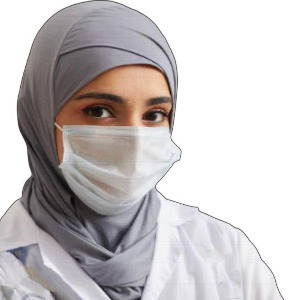 